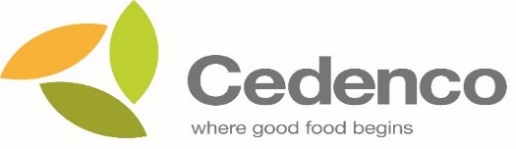 APPLICATION FOR SEASONAL EMPLOYMENT PURPOSEThe information collected is for assessing suitability for employment with Cedenco Foods New Zealand Ltd.If successful, this information will be kept on your personal file.  If your application is not successful, the information you have provided will be disposed of securely at the end of the processing season (generally September of each year).This form must be completed in full and signed by the applicant to be considered for employment.The information collected is for assessing suitability for employment with Cedenco Foods New Zealand Ltd.If successful, this information will be kept on your personal file.  If your application is not successful, the information you have provided will be disposed of securely at the end of the processing season (generally September of each year).This form must be completed in full and signed by the applicant to be considered for employment.PERSONAL INFORMATIONPERSONAL INFORMATIONNAMEFirst Name: 	Preferred Name: 	Surname: 	Gender: 	(Statistical purposes only)CONTACT DETAILSContact Address:			Post code: 	Phone:		Alternative Ph:	Email Address: 	Note: We require a contact phone number or alternative means of contact, and a valid email address Contact Address:			Post code: 	Phone:		Alternative Ph:	Email Address: 	Note: We require a contact phone number or alternative means of contact, and a valid email address EMERGENCY CONTACT DETAILSFirst Name: 	Phone: 	Surname: 	Relationship: 	AGEHave you reached the current school leaving age of 16?	Yes / NoID MUST BE PROVIDED – SEE BELOW SECTION    Have you reached the current school leaving age of 16?	Yes / NoID MUST BE PROVIDED – SEE BELOW SECTION    LEGAL WORK STATUSEligibility to Work in New Zealand New Zealand Citizen – NZ Birth Certificate* / NZ Passport	Yes / NoPermanent Resident – Residency Certificate & Passport	Yes / NoIf you are NOT a NZ citizen – Valid Work Visa for NZ & Passport	Yes / No*If you supply a Birth Certificate, you must supply a valid form of Photo IDNew Zealand citizensNew Zealand Passport (Includes people born in the Cook Islands, Niue, and Tokelau)New Zealand Birth Certificate or New Zealand Citizenship Certificate AND acceptable Photo ID (NZ Drivers Licence, Firearms Licence, 18+ card)Non-New Zealand citizensAustralian PassportForeign passport with valid NZ work permit; (e.g. Resident Visa, Working Holiday Visa)Eligibility to Work in New Zealand New Zealand Citizen – NZ Birth Certificate* / NZ Passport	Yes / NoPermanent Resident – Residency Certificate & Passport	Yes / NoIf you are NOT a NZ citizen – Valid Work Visa for NZ & Passport	Yes / No*If you supply a Birth Certificate, you must supply a valid form of Photo IDNew Zealand citizensNew Zealand Passport (Includes people born in the Cook Islands, Niue, and Tokelau)New Zealand Birth Certificate or New Zealand Citizenship Certificate AND acceptable Photo ID (NZ Drivers Licence, Firearms Licence, 18+ card)Non-New Zealand citizensAustralian PassportForeign passport with valid NZ work permit; (e.g. Resident Visa, Working Holiday Visa)EMPLOYMENT HISTORYEMPLOYMENT HISTORYEMPLOYMENT HISTORYEMPLOYMENT HISTORYHave you previously been employed by Cedenco Foods NZ Ltd, T&G or ENZAFOODS NZ LTD?                                                                                                                                           Yes / No    If Yes, which department and when: ……………………………………………………………………………………..The last two Employers you have worked for:Name of Company: 	Approximate start and finish dates: 	No. of hours worked per week: 	Position Held / Duties: 	Reason for Leaving: 	Name of Company: 	Approximate start and finish dates: 	No. of hours worked per week: 	Position Held / Duties: 	Reason for Leaving: 	Have you previously been employed by Cedenco Foods NZ Ltd, T&G or ENZAFOODS NZ LTD?                                                                                                                                           Yes / No    If Yes, which department and when: ……………………………………………………………………………………..The last two Employers you have worked for:Name of Company: 	Approximate start and finish dates: 	No. of hours worked per week: 	Position Held / Duties: 	Reason for Leaving: 	Name of Company: 	Approximate start and finish dates: 	No. of hours worked per week: 	Position Held / Duties: 	Reason for Leaving: 	EXPERIENCEHave you ever worked in a factory environment before? 	Yes / NoPrevious experience: 	Do you have secondary / other employment? 	Yes / NoDetails: 	Have you ever worked in a factory environment before? 	Yes / NoPrevious experience: 	Do you have secondary / other employment? 	Yes / NoDetails: 	REFEREESName: 	Position: 	Company: 	Phone: 	REFEREESRelationship to you: 	Relationship to you: 	REFEREESName: 	Position: 	Company: 	Phone: 	REFEREESRelationship to you: 	Relationship to you: 	CONSENTFor the Privacy Act 1993, I consent for the company seeking verbal or written information from my nominated referees or previous employers listed above to ascertain my suitability for the position I am applying for with Cedenco Foods New Zealand Ltd.  I understand that the information received by the company is supplied in confidence as evaluative material and will not be disclosed to me.Sign:		Date:	For the Privacy Act 1993, I consent for the company seeking verbal or written information from my nominated referees or previous employers listed above to ascertain my suitability for the position I am applying for with Cedenco Foods New Zealand Ltd.  I understand that the information received by the company is supplied in confidence as evaluative material and will not be disclosed to me.Sign:		Date:	MEDICAL INFORMATIONMEDICAL INFORMATIONGENERAL MEDICAL QUESTIONSI agree to undergo a pre-employment medical and drug test as part
of the Cedenco recruitment process 	Yes / NoI agree to any biological, progressive disease/injury monitoring if 
applicable to the job (ref Health and Safety at Work Act 2015)	Yes / No  Are you fully vaccinated against COVID-19?  (Not a requirement)                         Yes / No	Have you suffered vomiting or diarrhoea in the last 2 weeks?	Yes / NoHave you made an ACC claim in the last 5 years?	Yes / No Have you ever had a work-related injury?	Yes / NoAre you currently receiving rehabilitation for an injury?	Yes / NoAre you involved in any sport or recreational activity that may impact
on your ability to do this job? 	Yes / NoDo you have any condition which may affect your ability to effectively carry 
out the functions / responsibilities (see below) of the position applied for?	Yes / No  Responsibilities of positions in the Factories include:  Grading, packing, 
lifting up to 20kg regularly, handling of food products, cleaning the factory, 
the wearing of Personal Protective Equipment.  All positions require standing 
for prolonged periods and a good level of fitness is required.Responsibilities of positions in Yard include: Working outdoors (all weather 
conditions), working inside chillers.If YES provide details: ……………………………………………………………………………………………………………….…………………………………………………………………………………………………………………………………………………HEALTH INFORMATIONWe need to be sure that we do not place anyone at risk when we assign staff to various roles.  Please indicate if you suffer from any of the following medical conditions or physical conditions that may affect your ability to safely perform the task you are applying for: Hearing Loss                               		Eye Conditions                                 Chemical Sensitivity                   	Heart Conditions                               Repetitive Strain Injury             	Asthma                                             Shoulder /Neck / Back Pain      	Epilepsy                                            Abnormal Blood Pressure         	Muscle Pain / Discomfort             Arthritis                                        	Surgical Procedures                       Diabetes                                       	Motion Sickness                              Any other medical concerns:	…………………………………………………………………………………………………………………………………………………NB:  Answers that indicate an existing injury or condition will be considered on an individual basis and will not automatically prevent you from being employed.CEDENCO REQUIREMENTS CEDENCO REQUIREMENTS Location&AvailabilityI am wanting to apply for the (please circle)            Hasting Site                   Gisborne SiteHours I am available to work are…………………………………………………………………………………………….							NB: Hours of work are subject to change with the needs of production or specific requirements within a role.Are you prepared to work Weekends and Stat holidays	Yes / NoHave you worked shift work before?	Yes / NoAre there reasons we should be aware of that would prevent you working 
certain days / hours?	EDUCATION / QUALIFICATIONSEDUCATION / QUALIFICATIONSVERBALREADING WRITINGNUMERACYSKILLSSome (but not all) roles require a good competency of verbal communication skills in English, and/or good reading /writing /numeracy skills.  Please circle your level of ability: Verbal English:	Poor / Average / ExcellentWritten English:	Poor / Average / ExcellentReading English:	Poor / Average / ExcellentNumeracy:	                 Poor / Average / ExcellentEDUCATIONHigh School / Tertiary Qualifications Attained:	Do you have any other qualifications / certificates that may be relevant? 	Yes / No…………………………………………………………………………………………………………………………………………………CRIMINAL HISTORYDo you have any criminal convictions, not including those concealed
under the Criminal Records (Clean Slate) Act 2004 or any pending charges?	Yes / NoIf YES, please provide details 	DRUG TESTINGCedenco Foods New Zealand Limited has a Drug and Alcohol Policy that 
involves pre-employment, random, reasonable cause, and post incident testing.In the event of an accident/incident/near miss/reasonable cause or given rise to the suspicion of usage of drugs/alcohol or you are randomly selected during your employment or for              Pre-employment purposes, do you agree to undergo a drug test or alcohol test? 	   Yes / NoSign: …………………………………………………………………….. Date: ………………………………………………… DECLARATIONI understand that completion of this form does not indicate there is any obligation on Cedenco Foods New Zealand Limited to offer me employment.I declare that to the best of my knowledge the information provided by me in this application form and on any CV attached is true, accurate and complete and is not designed to mislead in any way.  I understand that if any false or deliberately misleading information is given, or any material fact suppressed, I may not be accepted for employment, or if I am employed, my employment may be terminated.As part of this application, I understand and agree that a CV accuracy and Ministry of Justice Criminal record Check may be completed.I further understand that any offer of employment made is conditional on my obtaining medical clearance through the company pre-employment process.	(Signature)	Date)HOW DID YOU HEAR ABOUT US? Social Media Billboards Word of mouth  Current or previous employee………………………………………………………(Name) Employment search online Other…………………………………………………………………..CHECK LIST PLEASE ENSURE:All areas of this Application form are complete.All contact details are correct.Application is signed and dated where required.Appropriate ID supplied.Copy of your CV supplied.For Forklift positions, a copy of your current OSH certificate is supplied